DAFTAR NAMA PESERTAKEGIATAN PELATIHAN KEWIRAUSAHAAN PEMUDA KABUPATEN PASER TAHUN 2019NAMA KELOMPOKWIRAUSAHA PEMUDA PEMULA YANG MENJADI BINAAN DISPORA KAB.PASERKELOMPOK PEMBUATAN NUGGETKELOMPOK BUDIDAYA IKAN TAWARJENIS PELATIHANPelatihan Kewirausahaan Pemuda “Budidaya Ikan Tawar dan Pembuatan Nugget” di Desa Suliliran Kec. Pasir BelengkongNONAMAUTUSANKETERANGAN1.Agus Ananda. APasir BelengkongPeserta2.Aninda SyafutriPasir BelengkongPeserta3.Desi Hafifatul R.NPasir BelengkongPeserta4.Rosa JuliantiPasir BelengkongPeserta5.Veny MelindaPasir BelengkongPeserta6.Nuridah Elia OgepPasir BelengkongPeserta7.Ervan MaulanaPasir BelengkongPeserta8.NurbayaniPasir BelengkongPeserta9.JumardingPasir BelengkongPeserta10.M. Irpan SolihinPasir BelengkongPeserta11.RusdiPasir BelengkongPeserta12.AchmadPasir BelengkongPeserta13.SuhariyansyahPasir BelengkongPeserta14.Achmad ZulkifliPasir BelengkongPeserta15.Firdaus RhifaldyPasir BelengkongPeserta16.AndrianPasir BelengkongPeserta17.Rizky AdityaPasir BelengkongPeserta18.Ahmad AdrianPasir BelengkongPeserta19.Fiya Rostari AlfianPasir BelengkongPeserta20.Nona RhizmaPasir BelengkongPeserta21.David Oletavian NuryPasir BelengkongPeserta22.ArisPasir BelengkongPeserta23.Ahmad Rifa’iPasir BelengkongPeserta24.Mico FaizinPasir BelengkongPeserta25.MaryadiPasir BelengkongPesertaNoNamaUtusanKeterangan1.NurbayaniPasir BelengkongPeserta2.Aninda SyafutriPasir BelengkongPeserta3.Desi Hafifatul R.NPasir BelengkongPeserta4.Rosa JuliantiPasir BelengkongPeserta5.Veny MelindaPasir BelengkongPeserta6.Nuridah Elia OgepPasir BelengkongPeserta7.Nona RhizmaPasir BelengkongPesertaNo.NamaUtusanKeterangan8.Agus Ananda. APasir BelengkongPeserta9.JumardingPasir BelengkongPeserta10.M. Irpan SolihinPasir BelengkongPeserta11.RusdiPasir BelengkongPeserta12.AchmadPasir BelengkongPeserta13.Achmad ZulkifliPasir BelengkongPeserta14.Firdaus RhifaldyPasir BelengkongPeserta15.AndrianPasir BelengkongPeserta16.Rizky AdityaPasir BelengkongPeserta17.Ahmad AdrianPasir BelengkongPeserta18.Fiya Rostari AlfianPasir BelengkongPeserta19.Ervan MaulanaPasir BelengkongPeserta20.David Oletavian NuryPasir BelengkongPeserta21.ArisPasir BelengkongPeserta22.Ahmad Rifa’iPasir BelengkongPeserta23.Mico FaizinPasir BelengkongPeserta24.MaryadiPasir BelengkongPeserta25.SuhariyansyahPasir BelengkongPesertaNoJenis pelatihanTempat pelatihan1Budidaya Ikan Tawar dan pembuatan NuggetDesa Suliliran Kec. Pasir Belengkong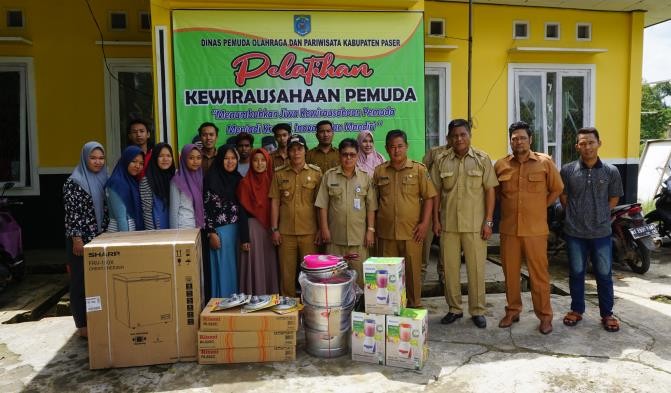 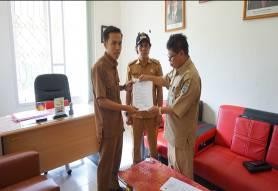 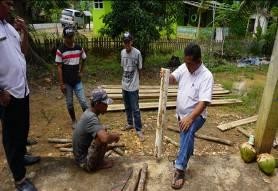 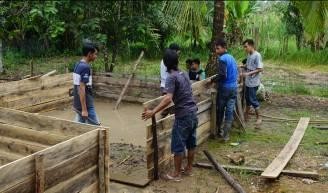 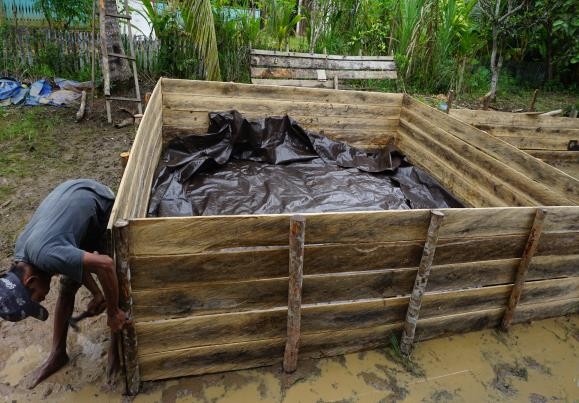 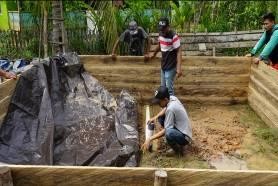 